CUADROS DE BONOS EN DOLARES – 20/11/2020BONOS EN DOLARES COTIZADOS EN PESOS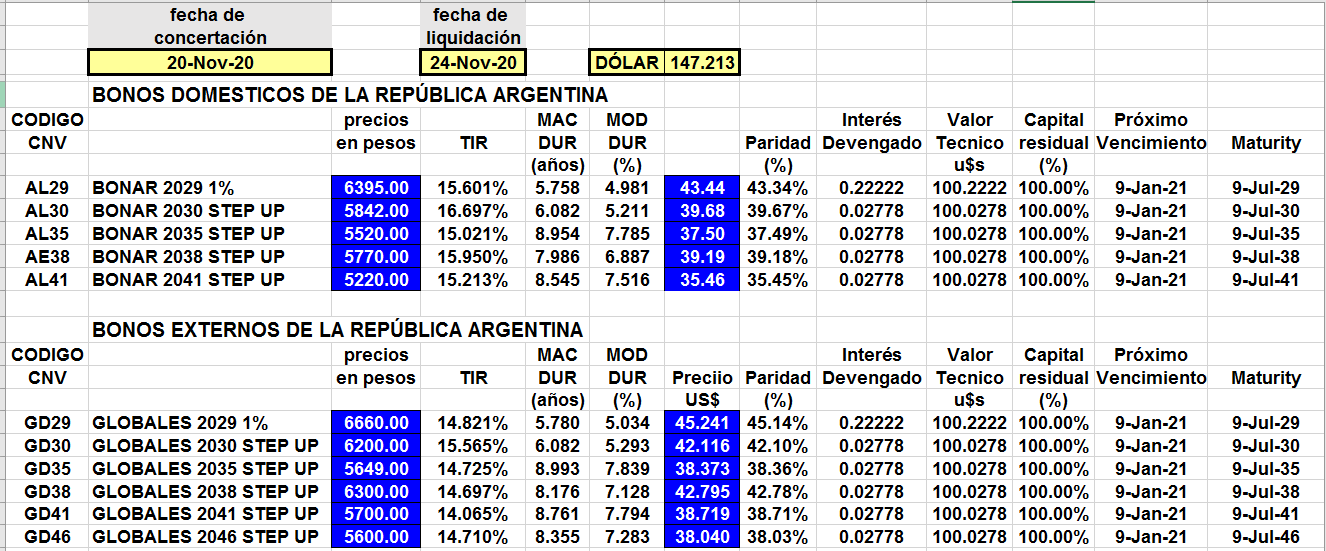 BONOS EN DOLARES COTIZADOS EN DOLARES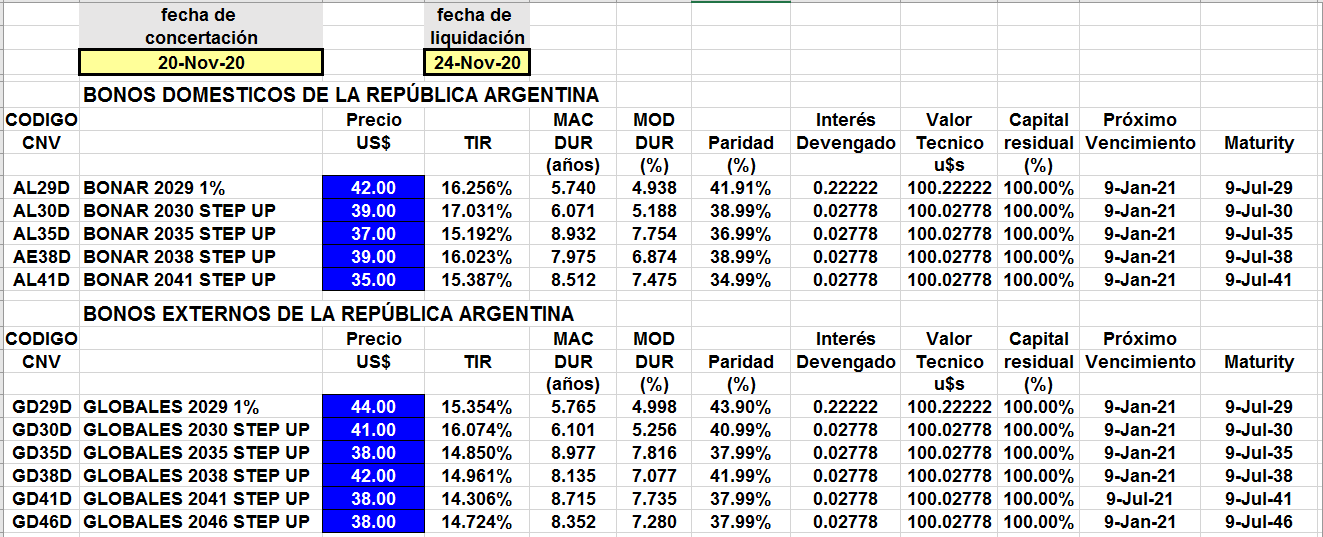 BONOS DOLLAR-LINKED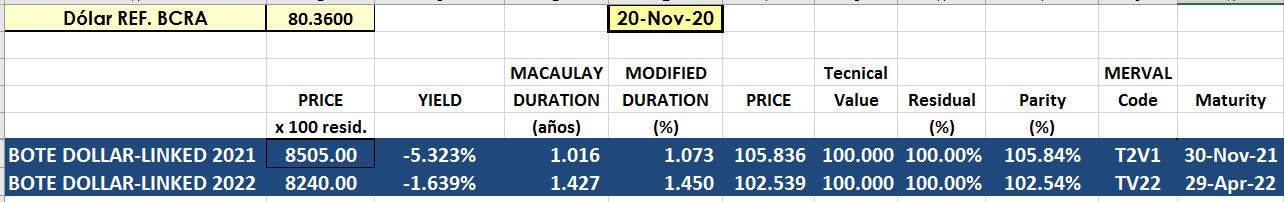 